Спеціалізована загальноосвітня школа І-ІІІ ступенів № 8з поглибленим вивченням англійської мовиНовокаховської міської ради Херсонської області16.04.2021                                      НАКАЗ                               № 107 о/дПро організацію освітнього процесуздобувачів освіти 1-11 класівз 19 квітня 2021 року	На виконання рішення засідання міської комісії з питань техногенно- екологічної безпеки та надзвичайних ситуацій від 16.04.2021 року протокол       № 29, наказу відділу освіти Новокаховської міської ради від 16.04.202 року     № 88, рішення педагогічної ради від 16.04.2021 року протокол № 9 та з метою збереження здоров’я учасників освітнього процесу, НАКАЗУЮ:Відновити освітній процес у закладі освіти з 19 квітня 2021 року для учнів   1-4  та 11 класів з дотримання протиепідемічних заходів, визначених постановою Головного Державного санітарного лікаря України від 22.08.2020 року № 50.Продовжити здійснювати освітній процес для учнів 5-10 класів із використання технологій дистанційного навчання до 30 квітня 2021 року.Забезпечити дотримання рекомендованого Міністерством освіти і науки України алгоритму дій керівника ЗЗСО у разі виявлення у здобувачів освіти та/або працівників закладу освіти ознак гострого респіраторного захворювання згідно листа МОН України від 28.08.2020 року № 1/9-490.Заступницям директорки з навчально-виховної роботи  Павловець Л,А., Мовчан Н.С. та Коршуновій К.О., заступниці директорки з виховної роботи Квітці Л.О. організувати освітній процес для здобувачів 1-4 та 11 класів за очною формую навчання з 19 квітня 2021 року.Заступницям директорки з навчально-виховної роботи  Мовчан Н.С. та Коршуновій К.О., заступниці директорки з виховної роботи Квітці Л.О. здійснювати координацію дистанційного навчання та контроль за виконанням освітніх програм вчителями, в тому числі тих, які здійснюють викладацьку роботу з погодинною оплатою праці під час освітнього процесу  з використанням технологій дистанційного навчання.Вчителям:Проводити освітній процес з 19.04.2021 по 30.04.2021 року в 5-10 класах з використанням технологій дистанційного навчання на платформі  Google Classroom відповідно до рекомендацій МОН.Здійснювати дистанційне навчання згідно розкладу занять та  забезпечити виконання санітарних норм щодо тривалості уроків з використанням ТЗН, тривалості виконання завдань (наказ МОЗ України від 25.09.2020 № 2205).Використовувати платформи Zoom, Google Meet, Viber для організації синхронного навчання, кількість занять у синхронній формі навчання повинна становити не менше 30% від загальної кількості занять (п.7, розділ І Положення про дистанційну форму здобуття повної загальної середньої освіти, наказ МОН  України від 08.09.2020 № 1115).Фіксувати проведені у синхронному режимі  заняття, вести облік присутності  учнів на онлайн-уроках, облік досягнень здобувачів освіти з подальшим перенесенням результатів оцінювання до класного журналу;Підготувати звіт про виконання освітніх програм під час проведення дистанційного навчання з 19.04.2021 року по 30.04.2021 року.Учителям-предметникам, які працюють з учнями, що перебувають на індивідуальній формі навчання, заняття проводити в синхронному режимі відповідно до індивідуальних планів роботи.Учителям-предметникам, які викладають в 1-4 (англійська мова) та 11-му класах проводити уроки в школі згідно розкладу. Відновити роботу групи подовженого дня з 19.04.2021 року.Вчителю-логопеду Бугаєнко В.М. проводити роботу з учнями відповідно до графіку занять в очному режимі з 19.04.2021 року.Класним керівникам 1-11класів:Виконувати свої обов’язки відповідно до посадової інструкції;Забезпечити інформування здобувачів освіти та їх батьків щодо змін в організації освітнього процесу.Провести з учнями 5-10 класів інструктажі з техніки безпеки на період дистанційної форми освітнього процесу.Забезпечувати постійний зв'язок з батьками учнів 5-10 класів для оперативного вирішення питань, пов’язаних з освітнім процесом з використанням технологій дистанційного навчання.Проінформувати батьків учнів 5-10 класів і про відповідальність забезпечення здобуття дитиною освіти (п.13, розділ І Положення про дистанційну форму здобуття повної загальної середньої освіти, наказ МОН України від 08.09.2020 № 1115)Робочі години вчителів, які забезпечують дистанційне навчання обліковувати відповідно до їх навчального навантаження та розкладу занятьЗаступниці директорки з АГР Овсянніковій Н.Є. забезпечити дотримання санітарно-гігієнічного та протиепідемічного режимів в закладі на період з 19.04.2021 до 30.04.2021.Контроль за виконанням наказу лишаю за собою.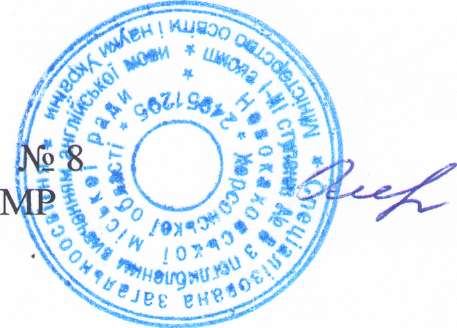 Директорка СЗОШНовокаховської                                                       Оксана ОЛІЙНИК